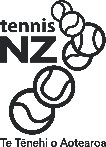 Club/Centre detailsClub/Centre goal/statementOur Tennis Club/Centre has implemented the following measures so we can:
Keep paid and voluntary staff healthy and safeKeep members and casual users healthy and safeReduce the chances of COVID-19 recurring in the community, andTo ensure that the club/centre can continue to operate without the possibility of 
another lockdown period being required.NOTES: Check box columnWhat measures are in placeWho is responsible?e.g. Contact tracing posters displayed clearly at the entrance to courts.Club PresidentPLANNING AHEADPLANNING AHEADPLANNING AHEADThe centre managers or club committee and club coaches (if applicable) have met and together identified the types of tennis activities that will take place at our tennis club at each Alert Level, in line with government rules. We have undertaken a deep clean of communal areas such as toilets, changing rooms, kitchen, clubhouse etc.  We are ensuring club/centre representatives and coaching staff that are involved or  
  present regularly are remaining safe by having them:Inducted in relation to the role they are to performComplete contact tracing requirementsWear appropriate PPEMaintain appropriate physical distancing Sanitise their hands and any equipment/touch points regularly We have effective contact tracing methods in place using government templates found hereACCESSING THE CLUB/VENUEACCESSING THE CLUB/VENUEACCESSING THE CLUB/VENUEWe have clearly communicated how the club/centre will be open, and for what activities, with our membership, coaching and casual player databases.  This is visible on our website, social media pages and other communication methods to members.We have ensured through club/centre and coaching programming that guidelines on crowds/gatherings will be followed.  We are committed to maintaining a 2m distance between each person when not playing.We have ensured through club/centre and coaching programming that sessions are phased to avoid gathering occurring at communal points such as entries and car parks.We have implemented an online (government QR poster) and manual contact tracing process for all members, casual users, visitors and coaching clients.Check box columnWhat measures are in placeWho is responsible?SIGNAGESIGNAGESIGNAGEWe have displayed a contact tracing information poster at entrance to the club/centre instructing users to check in for each visit.We have put a Safety Guidelines for Tennis poster up at the entrance to the club/centre.Find at https://tennis.kiwi/covid-19/resources/We have put a Safety Guidelines for Tennis poster up in at least two locations on the fences around each individual tennis court.We have put a Safe Coaching Practices poster up at the entrance to the club/centre.Find at https://tennis.kiwi/covid-19/resources/  We have put a Safe Coaching Practices poster up in at least two locations on the fences  
  around each coaching tennis court.CLEANING & HYGIENECLEANING & HYGIENECLEANING & HYGIENEWe are ensuring all high contact areas (e.g. entrance gates, nets, door handles) are being sanitised regularly XXX times per day by XXX using XXX (how many times, name of person, name of product, and WHO is cleaning? – court user or club/centre representative).We will have hand sanitiser and/or soap and water facilities available for court users, club/centre representatives and coaching staff to use before and after they have played.If it is identified that a COVID-19 carrier uses the club/centre, courts we will close the club/centre until appropriate sanitising measures can be conducted.  Those sanitising measures will involve XXX.We are limiting the amount of shared equipment used for club/centre and coaching activities.  Any shared equipment used will be sanitised/cleaned before and after each use by a club/centre representative or coaching staff.CLUB/CENTRE EQUIPMENT & FACILITIESCLUB/CENTRE EQUIPMENT & FACILITIESCLUB/CENTRE EQUIPMENT & FACILITIESA/ We have removed all high contact items (e.g. umpire chairs, player seats, rubbish bins) from the courts OR B/ We have committed to regularly sanitise all high contact items XXX times per day by XXX using XXX (how many times, name of person, name of product, and WHO is cleaning? – court user or club/centre representative).A/ We have removed any other items that do not need to be on courts at this time (e.g. squeegees, scoreboards, tennis equipment)ORB/ We have committed to regularly sanitise these items XXX times per day by XXX using XXX (how many times, name of person, name of product, and WHO is cleaning? – court user or club/centre representative).We have identified that if our club/centre has a bar, café, shop or similar, the correct protocols have been established for its safe operation.  Government guidelines hereCheck box columnWhat measures are in placeWho is responsible?COACHING PRACTICESCOACHING PRACTICESCOACHING PRACTICESCoaching staff have adapted the delivery of coaching programmes to ensure adherence to government health and safety guidelines.  This includes:All attendees (players and parents/guardians) must register with the online or manual contact tracing tool upon arrival to each session.Scheduling of coaching sessions has been adjusted to ensure no crossover between players. Live ball drills and game-based play are prioritised over basket feeding drills to limit handling of tennis ballsCoaches and players are to respect physical distancing at all times including when giving feedback and while players are resting.Coaches will modify sessions to minimize the amount of contact between playersWhere practical coaches will spread out and use every second court.Coaches will limit the use of coaching equipment such as target cones.Players should limit their contact with coaching equipment – our coaches will pick up balls and feedPayments are to be made online or via EFTPOS – avoid handling cashIn addition to the club/centre equipment cleaning and hygiene policies, the coaching staff have also implemented the following:Players are to limit their contact with shared equipmentPlease clean your hands before entering and when leaving the courtDo not touch your face after touching a ball, racquet or other tennis equipmentWe will use new balls and racquet grips where possibleWe will use fewer balls per sessionWe will replace all balls if someone with/suspected to have COVID-19 comes in contact with themWe will clean all tennis gear with alcohol-based disinfectant including racquets, towels, coaching- gear such as target conesWe will limit the use of equipment such as drop-down lines or conesEXTERNAL VISITORSEXTERNAL VISITORSEXTERNAL VISITORSWe have made arrangements with third party contractors (e.g. metre readers, lawn mowing contractor, tradespeople) to ensure:All visits to the club/centre are necessary and kept to a minimumAll visitors complete the online contact tracing formAll visitors can declare that they have not had Covid-19, are awaiting test results or have been in close contact with someone with Covid-19 in the last 14 daysCOMMUNICATIONSCOMMUNICATIONSCOMMUNICATIONSWe have identified on our website, social media pages, club/centre member coaching and casual database communications and on signage at the club who should be contacted in the event of any user having concerns about something observed at the club/centre.We have displayed this safety plan clearly for court users to view.We have added this safety plan to club/centre and coaching business websites and emailed it to members and the coaching and casual players database.